Miércoles19de eneroPrimero de SecundariaArtesRe-observ-ARTEAprendizaje esperado: reflexiona acerca de cómo la contemplación de una obra o manifestación artística puede modificar su percepción del mundo y de sí mismo y registra sus reflexiones.Énfasis: reconocer los elementos compositivos de una obra o manifestación artística para jugar con las sensaciones y percepciones que nos transforman.¿Qué vamos a aprender?Hoy vas a reflexionar cómo al percibir una obra artística se generan emociones y cómo estas emociones nos modifican la percepción.El arte nos da la oportunidad de sentir, de expresarnos, ¡nos da la posibilidad de jugar! Hoy vas a jugar con las emociones que produce observar, escuchar, leer o reproducir una obra de arte.¿Qué hacemos?Para iniciar, escucha el siguiente audio:Obertura 1812https://aprendeencasa.sep.gob.mx/multimedia/RSC/Audio/202101/202101-RSC-sp46z1tJSK-Obertura1812.mp3 Cierra los ojos, déjate llevar, transpórtate con la imaginación, ¿Qué te hace sentir?, ¿la habías escuchado antes?, ¿logras crear algo en tu mente?La “Obertura 1812” del ruso Tchaikovsky, rememora la batalla entre el ejército ruso y el ejército de Napoleón, sus sonidos son de plena guerra, entre cañones y enfrentamientos cuerpo a cuerpo.Esta pieza fue compuesta en honor al ejército ruso y representa momentos de angustia vividos ante la invasión francesa, por eso se escucha una parte de “La Marsellesa”, el himno francés.En la “Obertura 1812” abundan sonidos de instrumentos metales, pero definitivamente es el sonido del cañón el que confirma su sentido bélico. Al escuchar la obra de Tchaikovsky podemos reflexionar acerca de la identidad de los pueblos y su orgullo bélico, porque hoy nos hace pensar en las personas caídas en combate, ahí se le quita lo honorable, aunque sigue siendo una obra hermosa por su fuerza y vigor.Es horrible que una obra tan majestuosa como lo es la “Obertura 1812” hable de guerra, de gente que combate por el deseo de ganar poder y territorio, cuántas personas murieron por los anhelos de poder de un personaje como Napoleón. Pero si en lugar de soldados, pensamos en médicos que luchan contra una enfermedad, la melodía recupera su sentido de honor, de batalla y de sacrificio.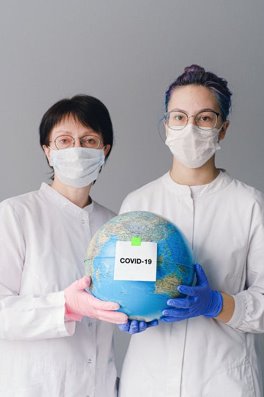 Fuente: https://images.pexels.com/photos/4167562/pexels-photo-4167562.jpeg?auto=compress&cs=tinysrgb&h=750&w=1260Eso es lo maravilloso del arte: se puede contextualizar una obra a las diferentes realidades, haciendo que lo que quiso transmitir el artista se transforme y enriquezca. El verdadero arte siempre está en movimiento y evolución. Si eso pasó con la “Obertura 1812”, ¿crees que puedas tener un cambio en tu manera de percibir esta obra: “La noche estrellada” de Vincent Van Gogh?Van Gogh la creó mientras era paciente de un asilo al sur de Francia, después de que se cortó la oreja.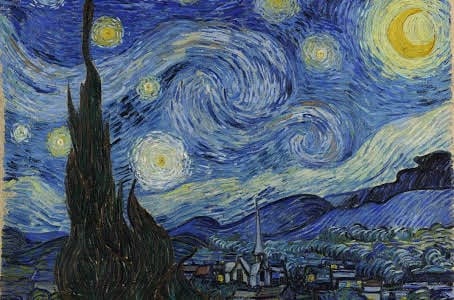 Fuente: https://search.creativecommons.org/photos/3a5e94f3-796a-4d6a-b899-13a436b98e0dEste paisaje lo creó de su imaginación y sus recuerdos de su natal Holanda. Es sorprendente porque estando encerrado en un asilo creó una obra que evoca libertad. Justamente es la búsqueda de la libertad a través de la imaginación. Otra de las maravillas del arte.El ciprés de la orilla se siente como si fuera alguien que está espiando a la ciudad adormilada. Al verla se puede sentir el aire en el rostro, el movimiento que atrapa, transporta. Ahora que vivimos en confinamiento, Van Gogh nos puede inspirar para crear una obra desde casa.¿Qué sientes y con qué relacionas la obra “La noche estrellada?, ¿podrías imaginarte una historia?Tal vez pienses en sonidos, ¿qué suena en tu comunidad? Recuerda compartir con tus maestras, maestros y, con permiso de tu familia, en redes sociales.Puedes ver esta obra al mismo tiempo que escuchas tu música favorita y centras tu atención en una zona específica de la pintura. Después mira la misma obra, pero cambia de música por alguna pieza que escuches poco porque casi no te gusta y observa otra parte de “La noche estrellada”, ¿cambia algo en ti con el cambio de música mirando la obra?¿Cómo te sentiste? El movimiento en el color y los sonidos, podemos relacionarlos con los vestidos en las danzas regionales del país, con el faldeo. Nos trae a la mente los vestuarios bicolores de algunas danzas populares que disfrutamos como la danza del Chinelo.Ahora harás el “Brinco del Chinelo”, esta danza del estado de Morelos. Originalmente es una danza de carnaval, donde los danzantes no tienen un estilo propio, y se le dice brinco del chinelo porque efectivamente se trata de pequeños brincos efectuados al son de música de banda de viento.Para empezar con la danza, debes colocar las manos a la altura del pecho y, al momento que empieza a sonar la música, empieza a brincar al mismo tiempo que mueves las caderas. Simplemente ve brincando al ritmo de la música y disfrútalo, es una danza de carnaval.Chinelos 2https://aprendeencasa.sep.gob.mx/multimedia/RSC/Audio/202101/202101-RSC-lfvr16TEha-CHINELO2.mp3 ¿Cómo algo tan divertido puede cambiar nuestro punto de vista? Si nos remontamos a su origen, nos lleva a pensar en que fue necesario recurrir a los disfraces para poder participar de las fiestas de carnaval, pues cuando surge, a inicios del siglo XIX, había rencillas entre españoles e indígenas por la exclusión de estos últimos en la festividad de carnaval. El origen no es festivo, más bien fue el remedio a la exclusión vivida de las personas originarias que querían danzar y por eso usan máscara con rasgos europeos.Ya pudiste darte cuenta cómo cambia la percepción al conocer un poco de historia o del origen de una pieza.Tanto la danza de los chinelos como la música de Tchaikovsky rememoran a una guerra, a las rencillas vividas en uno y otro lugar.Ahora vas a improvisar, escucha la “Obertura 1812”, al tiempo que bailas el salto del chinelo. Combina la libertad del movimiento y la fuerza que transmite la música. Siente que puedes cumplir tus sueños y ser feliz superando esta pandemia.Al bailar, al moverte sin juzgarte si lo haces bien o mal, permites que tu cuerpo se exprese. ¿Qué es para ti libertad, paz, fuerza?La imaginación te permite viajar al lugar que tú quieras, no necesitas trasladarte, sólo cierra los ojos y viaja. Y con un poco más de práctica aprendes a sentirte bien, a sentirte libre en cualquier lugar.La imaginación te permite viajar a donde probablemente, en persona, nunca irías. Ahora intenta cambiar de lugar, no te límites. Puedes ser un ave volando entre las curvas de inmensas nubes, jugando con la luz de una aurora boreal, es que las estrellas de Van Gogh te pueden llevar a los colores y pensando en el movimiento puedes imaginar una aurora boreal.Puedes ser lo que quieras, cuando quieras y en donde quieras, no te límites, imagina, transforma tu percepción, parecer o punto de vista y registra tus reflexiones. ¿Tienes cerca tu peine?, recorre con él uno de tus brazos suavemente, ¿qué sensación te produce? Si puedes, explora esta sensación que produce el peine al rozar tu piel, es como estar ante una obra artística porque te permite sentir.También puedes disfrutar la contemplación de alguna de tus obras favoritas o las que has creado ahora en casa y pregúntate: ¿ha cambiado tu manera de concebir el mundo?, ¿cambia tu forma de pensar?Recuerda que en el arte el juicio de valor estético de bueno o malo depende de quién lo emite u observa, así que, sin miedo, atrévete a explorar, a sentir, a jugar, a decir a través del arte lo que en estos momentos estás sintiendo. Estamos juntos en esto, y no sólo tú tienes que agarrarte del arte para tomar fuerza, lo tenemos que hacer todas y todos, alumnas y alumnos, docentes, comunidades.Para tomar fuerzas puedes escuchar la obra “La cabalgata de las valquirias” de Wagner, porque es esperanzadora, aunque a algunas para algunas personas es tan relajante que se pueden quedar dormidas. Y lo que pasa es que nuestro cerebro reacciona a nivel neuronal y a algunas personas las dispone a un estado interno que los demás vemos como “dormidos”.No es malo que algunas piezas den sueño, tampoco es ignorante la persona que no disfruta o que no le gusta la música clásica o de concierto, sobre todo cuando es la primera vez que te acercas a una obra clásica, por eso te invitamos a que te acerques a la música de Wagner, de Tchaikovsky o a la pintura de Van Gogh, que puedes encontrar en páginas de internet; si les das una oportunidad, te cambiarán la perspectiva. La libertad que te da poder expresarte a través del arte es increíble.El reto de hoyBusca una obra artística que te guste, puede ser pintura, música, teatro, cine, danza; obsérvala con detenimiento, deja fluir tus sensaciones al observarla, y anota las emociones que te produce, como lo hiciste con la imagen de Van Gogh y dos piezas musicales distintas.Con tus emociones registradas, trata de jugar, es decir, de utilizar esas emociones para crear, para expresarte a partir de esas emociones y observa cómo cambia tu forma de pensar. Si puedes, por favor, registra tus pensamientos. Tu libreta es como tu diario de clase.¡Buen trabajo!Gracias por tu esfuerzo